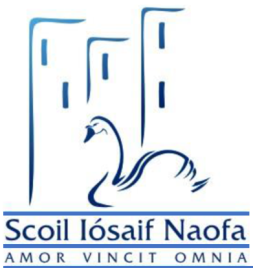 GENERAL INFORMATIONEDUCATIONAL INFORMATIONPlease add any additional information relevant to your child's application including information about any special educational needs.GENERAL PARENTAL INFORMATIONOffice Use only:DATA PRIVACY STATEMENTThe information provided on this form will be used by Scoil Iósaif Naofa to apply the selection criteria for enrolment in 1st to 6th class, and to allocate school places in accordance with the School’s Admission Policy and the School’s Annual Admission Notice.Where a pupil is admitted to the school, the information will be retained on the pupil’s file.On acceptance of an offer of admission, this information will be entered in the School Administration System Aladdin and will be uploaded to the Primary Online Database. The Primary Online Database (POD) is a nationwide individualised database of primary school pupils, hosted by the Department of Education and Skills.In the event of oversubscription, a waiting list of students whose applications for admission to Scoil Iósaif Naofa were unsuccessful due to the school being oversubscribed will be compiled, and will remain valid for the school year in which admission is being sought (See Section 13 – School Admission Policy).Where a child’s name is placed on a waiting list, and the child is not admitted to the school, the information provided on this form will be retained for the duration of the school year and will be securely destroyed thereafter.Section 66(6) of the Education (Admission to Schools) Act 2018 allows for the sharing of certain information between schools in order to facilitate the efficient admission of students. The information which may be provided to a patron or another Board of Management for this purpose may include all or any of the following:(i) the date on which an application for admission was received by the school;(ii) the date on which an offer of admission was made by the school;(iii) the date on which an offer of admission was accepted by an applicant;(iv) a student’s personal details including his or her name, address, date of birth and personal public service number (within the meaning of section 262 of the Social Welfare Consolidation Act 2005).Application for Admission to Scoil Iósaif Naofa, Oranmore             2023-2024Maree Road, Oranmore, Co Galway091790312/790400www.oranmoreboysns.ie       info@oranmoreboysns.ieChild’s First Name:Child’s First Name:Child’s First Name:Child’s Surname:Child’s Surname:Child’s Surname:Child’s Surname:Date of Birth:Date of Birth:Date of Birth:PPS No.:PPS No.:PPS No.:PPS No.:First Language:First Language:First Language:Mothers Maiden Name:Mothers Maiden Name:Mothers Maiden Name:Mothers Maiden Name:Home Address: (Please include EIRCODE)  Eircode:Home Address: (Please include EIRCODE)  Eircode:Home Address: (Please include EIRCODE)  Eircode:Home Address: (Please include EIRCODE)  Eircode:Home Address: (Please include EIRCODE)  Eircode:Home Address: (Please include EIRCODE)  Eircode:Home Address: (Please include EIRCODE)  Eircode:Nationality:Nationality:Nationality:Country of Birth:Country of Birth:Country of Birth:Country of Birth:No. of children in family:No. of children in family:No. of children in family:Place in the Family:Place in the Family:Place in the Family:Place in the Family:Has the applicant brother(s) already in this school?     	Yes        NoName of brother(s):  Is the applicant a son of a current staff members of Scoil Iósaif Naofa?     	  Yes        NoHas the applicant brother(s) who were past pupils of Scoil Iósaif Naofa?     	Yes       NoName if applicable:Is the applicant the son of a past pupil of Scoil Iósaif Naofa?        Yes     	  NoName if applicable:Has the applicant brother(s) already in this school?     	Yes        NoName of brother(s):  Is the applicant a son of a current staff members of Scoil Iósaif Naofa?     	  Yes        NoHas the applicant brother(s) who were past pupils of Scoil Iósaif Naofa?     	Yes       NoName if applicable:Is the applicant the son of a past pupil of Scoil Iósaif Naofa?        Yes     	  NoName if applicable:Has the applicant brother(s) already in this school?     	Yes        NoName of brother(s):  Is the applicant a son of a current staff members of Scoil Iósaif Naofa?     	  Yes        NoHas the applicant brother(s) who were past pupils of Scoil Iósaif Naofa?     	Yes       NoName if applicable:Is the applicant the son of a past pupil of Scoil Iósaif Naofa?        Yes     	  NoName if applicable:Has the applicant brother(s) already in this school?     	Yes        NoName of brother(s):  Is the applicant a son of a current staff members of Scoil Iósaif Naofa?     	  Yes        NoHas the applicant brother(s) who were past pupils of Scoil Iósaif Naofa?     	Yes       NoName if applicable:Is the applicant the son of a past pupil of Scoil Iósaif Naofa?        Yes     	  NoName if applicable:Has the applicant brother(s) already in this school?     	Yes        NoName of brother(s):  Is the applicant a son of a current staff members of Scoil Iósaif Naofa?     	  Yes        NoHas the applicant brother(s) who were past pupils of Scoil Iósaif Naofa?     	Yes       NoName if applicable:Is the applicant the son of a past pupil of Scoil Iósaif Naofa?        Yes     	  NoName if applicable:Has the applicant brother(s) already in this school?     	Yes        NoName of brother(s):  Is the applicant a son of a current staff members of Scoil Iósaif Naofa?     	  Yes        NoHas the applicant brother(s) who were past pupils of Scoil Iósaif Naofa?     	Yes       NoName if applicable:Is the applicant the son of a past pupil of Scoil Iósaif Naofa?        Yes     	  NoName if applicable:Has the applicant brother(s) already in this school?     	Yes        NoName of brother(s):  Is the applicant a son of a current staff members of Scoil Iósaif Naofa?     	  Yes        NoHas the applicant brother(s) who were past pupils of Scoil Iósaif Naofa?     	Yes       NoName if applicable:Is the applicant the son of a past pupil of Scoil Iósaif Naofa?        Yes     	  NoName if applicable:Child Resides With:Both Parents  Mother  Mother  Father  Guardian  If there is shared custody, please give second address:If there is shared custody, please give second address:If there is shared custody, please give second address:If there is shared custody, please give second address:If there is shared custody, please give second address:If there is shared custody, please give second address:Name and Address of Previous School:Class level completed:Comments:Mother’s/Guardian’s Name:Father’s/Guardian’s Name:Nationality:Nationality:Mobile Phone No.:Mobile Phone No.:Work  / Home Phone No.:Work / Home Phone No.:E-mail Address:E-mail Address:Emergency Contact No (someone other than Mother/Father/Guardian) :Relationship of Emergency Contact to Child:TEXT A PARENT MOBILE NUMBER:Important: provide one number per family who will receive all school textsTEXT A PARENT MOBILE NUMBER:Important: provide one number per family who will receive all school textsEmail address(es) for school newsletters (both parents/guardians emails can be supplied if both wish to receive weekly email:Email address(es) for school newsletters (both parents/guardians emails can be supplied if both wish to receive weekly email:DeclarationI/We being the Parents/Guardian(s) of the applicant do hereby confirm that the above information is true and accurate and I/we consent to its use as described.I/We confirm that I/we have read the Code of Behaviour on the school website and it is acceptable to me/us and we shall make all reasonable efforts to ensure compliance with such code by our son.I/We enclose Birth Certificate and proof of address.DeclarationI/We being the Parents/Guardian(s) of the applicant do hereby confirm that the above information is true and accurate and I/we consent to its use as described.I/We confirm that I/we have read the Code of Behaviour on the school website and it is acceptable to me/us and we shall make all reasonable efforts to ensure compliance with such code by our son.I/We enclose Birth Certificate and proof of address.Parent/Guardian’s SignatureParent/Guardian’s SignatureDate:Date:   *Date Application ReceivedDDMMYY   *Date Application Received